Codes (leave blank for Present)  NON-PASSERINES		            Code   No.        NON-PASSERINES		              Code   No.    	     PASSERINES	                                 Code  No.If Species in BOLD are seen a “Rare Bird Record Report” should be submitted.IT IS IMPORTANT THAT ONLY BIRDS SEEN WITHIN THE PARK ARE RECORDED ON THIS LIST.  IF YOU SEE BIRDS OUTSIDE THE PARK PLEASE MARK ACCORDINGLY OR PREFERABLY USE A SEPARATE LIST.Please return this sheet on completion to Birds SA Database Co-ordinator (Brian Blaylock) for inclusion in the database.Email to: secretary@birdssa.asn.au or post to: Birds SA c/- SA Museum, North Terrace, Adelaide, SA, 500FAIRVIEW CONSERVATION PARK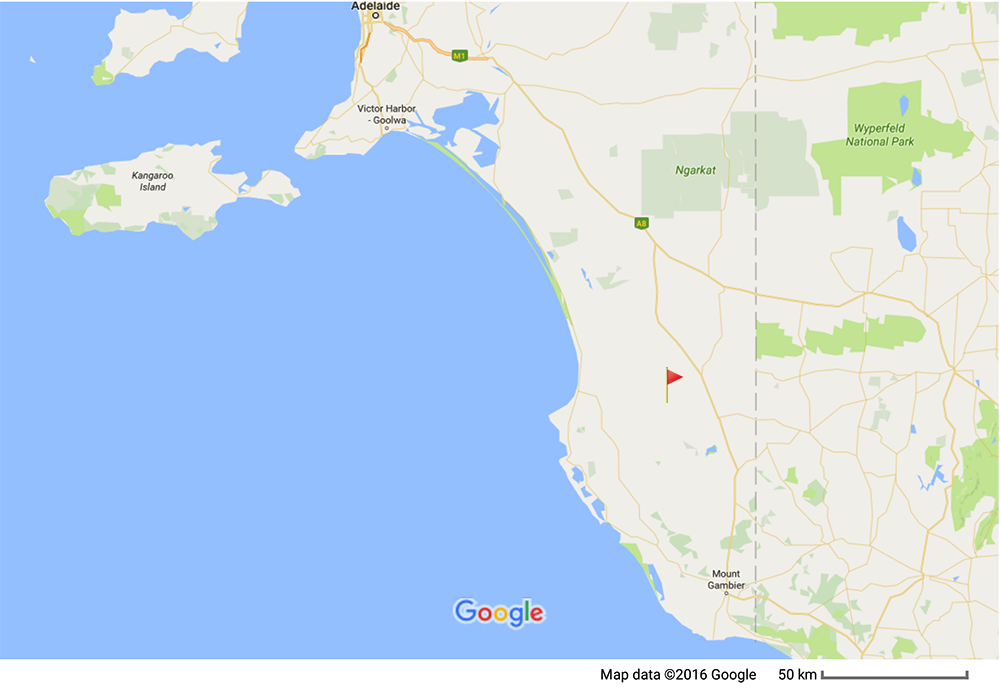 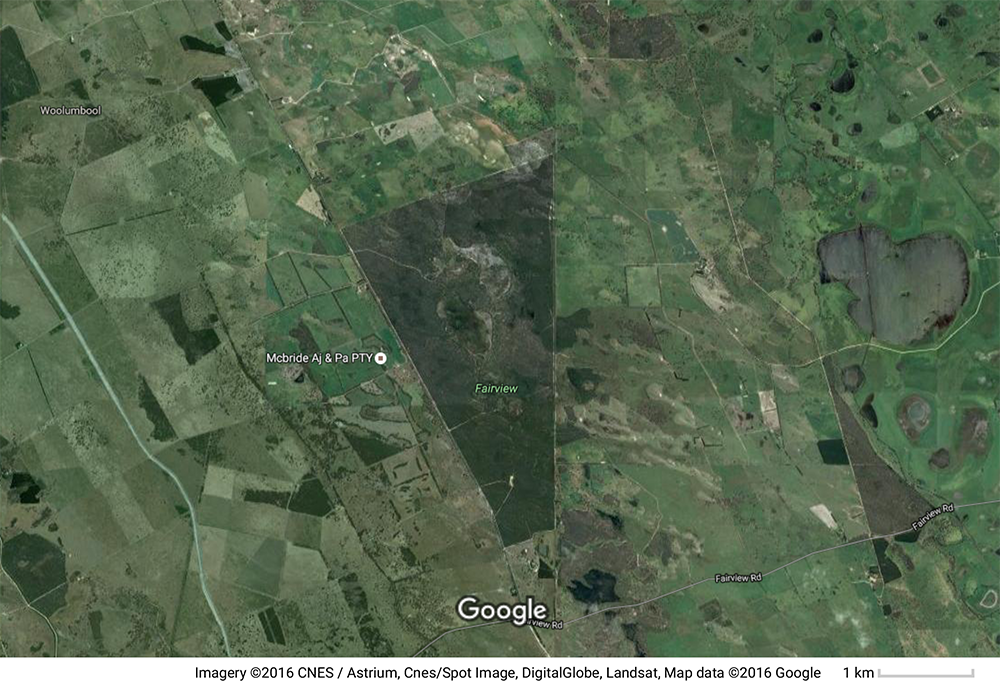 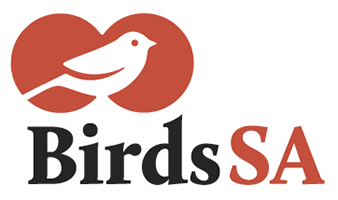           birdssa.asn.auChecklist forFAIRVIEW CONSERVATION PARKChecklist forFAIRVIEW CONSERVATION PARKChecklist forFAIRVIEW CONSERVATION PARKChecklist forFAIRVIEW CONSERVATION PARK          birdssa.asn.au-36.82024 °N  140.41837 °Eor new  …………….   ……………..36°49’13” S  140°25’06” E……………  ……………..36°49’13” S  140°25’06” E……………  ……………..54  448127  5924911     …  ….........  ………Observers:   …………………………………………………………………..  ..……………………………………………………………………………….Observers:   …………………………………………………………………..  ..……………………………………………………………………………….Observers:   …………………………………………………………………..  ..……………………………………………………………………………….Phone: (H)  ……………………………… (M)  …………………………………Email:   …………..……………………………………………………Phone: (H)  ……………………………… (M)  …………………………………Email:   …………..……………………………………………………Date:  ……..………………………….      Start Time: ………………………    End Time:   ………………………Date:  ……..………………………….      Start Time: ………………………    End Time:   ………………………Date:  ……..………………………….      Start Time: ………………………    End Time:   ………………………Date:  ……..………………………….      Start Time: ………………………    End Time:   ………………………Date:  ……..………………………….      Start Time: ………………………    End Time:   ………………………D = DeadH = HeardO = OverheadB = BreedingB1 = MatingB2 = Nest BuildingB3 = Nest with eggsB4 = Nest with chicksB5 = Dependent fledglingsB6 = Bird on nestEmuBlack FalconWhite-browed WoodswallowBlack SwanPeregrine FalconDusky WoodswallowAustralian ShelduckGalahGrey ButcherbirdManed DuckLong-billed CorellaAustralian MagpiePacific Black DuckSulphur-crested CockatooBlack-winged Currawong (Grey Currawong) Australasian ShovelerRed-rumped ParrotBlack-faced CuckooshrikeGrey TealCrimson RosellaWhite-bellied CuckooshrikeChestnut TealEastern RosellaWhite-winged TrillerHardheadMallee Ringneck (Australian Ringneck)Black-capped Sittella (Varied Sittella)Blue-billed DuckLittle LorikeetCrested BellbirdMusk DuckPurple-crowned LorikeetEastern Shriketit (Crested Shriketit)Brown QuailMusk Lorikeet Australian Golden WhistlerHoary-headed GrebeRainbow LorikeetRufous WhistlerAustralasian GrebeGrey ShrikethrushAustralian White IbisMagpielarkStraw-necked IbisRestless FlycatcherWhite-necked HeronWillie WagtailWhite-faced HeronGrey FantailBlack-shouldered KiteForest RavenWedge-tailed EaglePASSERINESLittle RavenBrown GoshawkSuperb FairywrenAustralian RavenCollared SparrowhawkPurple-backed Fairywren (Variegated Fairywren)White-winged ChoughSwamp HarrierSouthern EmuwrenEastern Yellow RobinWhistling KiteTawny-crowned HoneyeaterHooded RobinDusky MoorhenEastern SpinebillJacky WinterAustralasian SwamphenNew Holland HoneyeaterFlame RobinBlack-tailed NativehenBlack-chinned HoneyeaterScarlet RobinEurasian CootBrown-headed HoneyeaterRed-capped RobinPainted ButtonquailWhite-naped HoneyeaterSouthern Scrub RobinRed-necked AvocetWhite-eared HoneyeaterGolden-headed CisticolaWhite-headed StiltWhite-fronted ChatRufous SonglarkSpur-winged PloverSpiny-cheeked HoneyeaterSilvereyeRed-kneed DotterelLittle WattlebirdTree MartinAustralian Painted SnipeRed WattlebirdWelcome SwallowLatham's SnipeYellow-faced Honeyeater*Common StarlingWhiskered TernNoisy Miner*Common BlackbirdCommon BronzewingWhite-fronted HoneyeaterMistletoebirdBrush BronzewingWhite-plumed Honeyeater*House SparrowPeaceful DoveSpotted PardaloteBeautiful FiretailHorsfield's Bronze-CuckooStriated PardaloteAustralian PipitShining Bronze-CuckooChestnut-rumped Heathwren*European GoldfinchFan-tailed CuckooWhite-browed ScrubwrenSouthern BoobookWeebillTawny FrogmouthBrown ThornbillAustralian Owlet-nightjarBuff-rumped ThornbillWhite-throated NeedletailSlender-billed ThornbillLaughing KookaburraYellow-rumped ThornbillSacred KingfisherStriated ThornbillNankeen KestrelWhite-browed BabblerAustralian HobbyMasked Woodswallow